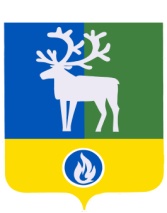 СЕЛЬСКОЕ ПОСЕЛЕНИЕ ПОЛНОВАТБЕЛОЯРСКИЙ РАЙОНХАНТЫ-МАНСИЙСКИЙ АВТОНОМНЫЙ ОКРУГ – ЮГРААДМИНИСТРАЦИЯ СЕЛЬСКОГО ПОСЕЛЕНИЯПОСТАНОВЛЕНИЕот 8 февраля 2016 года                                                                                                   № 24Об утверждении требований к порядку разработки и принятия правовых актов о нормировании в сфере закупок для обеспечения муниципальных нужд сельского поселения Полноват, содержанию указанных актов и обеспечению их исполненияВ соответствии с пунктом 1 части 4 статьи 19 Федерального закона от 05 апреля 2013 года № 44-ФЗ «О контрактной системе в сфере закупок товаров, работ, услуг для обеспечения государственных и муниципальных нужд», руководствуясь постановлением Правительства Российской Федерации от 18 мая 2015 года № 476 «Об утверждении общих требований к порядку разработки и принятия правовых актов о нормировании в сфере закупок, содержанию указанных актов и обеспечению их исполнения» п о с т а н о в л я ю:1. Утвердить Требования к порядку разработки и принятия правовых актов о нормировании в сфере закупок для обеспечения муниципальных нужд сельского поселения Полноват, содержанию указанных актов и обеспечению их исполнения согласно приложению к настоящему постановлению.2. Опубликовать настоящее постановление в газете «Белоярские вести».3. Настоящее постановление вступает в силу после его официального опубликования и распространяется на правоотношения, возникшие с 1 января 2016 года.         4. Контроль за выполнением постановления возложить на заместителя главы сельского поселения Полноват, заведующего сектором муниципального хозяйства администрации сельского поселения Полноват, Уразова Е.У.Глава сельского поселения Полноват                	                                               Л.А. МакееваПриложение  к постановлению  администрации сельского поселения Полноватот 8 февраля 2016 года № 24ТРЕБОВАНИЯк порядку разработки и принятия правовых актов о нормировании в сфере закупок для обеспечения муниципальных нужд сельского поселения Полноват, содержанию указанных актов и обеспечению их исполнения (далее – Требования)1. Настоящие Требования определяют порядок разработки и принятия, содержание, обеспечение исполнения следующих правовых актов администрации сельского поселения Полноват, утверждающий:1) правила определения нормативных затрат на обеспечение функций администрации сельского поселения Полноват (включая подведомственные казенные учреждения);2) правила определения требований к отдельным видам товаров, работ, услуг (в том числе предельные цены товаров, работ, услуг), закупаемым администрацией сельского поселения Полноват (включая подведомственные казенные учреждения);3) нормативные затраты на обеспечение функций самой администрации сельского поселения Полноват, выступающей в качестве муниципального заказчика, и ее подведомственными казенными учреждениями;4) требования к закупаемым администрацией сельского поселения Полноват, выступающей в качестве муниципального заказчика, (включая подведомственные казенные учреждения) отдельным видам товаров, работ, услуг (в том числе предельные цены товаров, работ, услуг).2. Правовые акты, указанные в подпунктах 1, 2 пункта 1 настоящих Требований, разрабатываются в форме проектов нормативных правовых актов. Наряду с обязательными регламентированными процедурами, установленными для правовых актов администрации сельского поселения Полноват, проекты указанных  правовых актов в обязательном порядке согласовываются с заместителем главы сельского поселения Полноват и руководителем соответствующего структурного подразделения администрации сельского поселения Полноват, курирующим сферу разработчика. 3. Правовые акты, указанные в подпункте 3, 4 пункта 1 настоящих Требований, разрабатываются в форме локальных правовых актов администрации сельского поселения Полноват и подготавливаются в порядке, указанном в абзаце 2 пункта 2 настоящих Требований. 4. Содержание правовых актов, указанных в пункте 1 настоящих Требований, должно соответствовать требованиям, установленным общими требованиями к порядку разработки и принятия правовых актов о нормировании в сфере закупок, содержанию указанных актов и обеспечению их исполнения, утвержденных постановлением Правительства Российской Федерации от 18 мая 2015 № 476 «Об утверждении общих требований к порядку разработки и принятия правовых актов о нормировании в сфере закупок, содержанию указанных актов и обеспечению их исполнения».5. Правовые акты, указанные в пункте 1 настоящих Требований, подлежат утверждению до 01 мая 2016 года.6. Проекты правовых актов, указанных в пункте 1 настоящих Требований, подлежат обязательному обсуждению в целях осуществления общественного контроля.В целях осуществления общественного контроля проекты правовых актов, указанных в пункте 1 настоящих Требований, размещаются специалистом сектора организационной деятельности администрации сельского поселения Полноват на официальном сайте органов местного самоуправления Белоярского района http://www.admbel.ru/, при этом,  срок для проведения обсуждения в целях общественного контроля устанавливается не менее 7 рабочих дней со дня размещения проектов правовых актов. Разработчики проектов правовых актов, размещенных на официальном сайте, рассматривают все предложения, поступившие в электронной или письменной форме в течение 3 рабочих дней с момента поступления и не позднее 3 рабочих дней со дня рассмотрения, эти предложения и ответы на них размещаются специалистом сектора организационной деятельности администрации сельского поселения Полноват на официальном сайте органов местного самоуправления  Белоярского района http://www.admbel.ru/. По результатам обсуждения в целях общественного контроля разработчики проектов правовых актов, при необходимости, принимают решения о внесении изменений в проекты правовых актов, указанных в пункте 1 настоящих Требований, с учетом принятых предложений.7. Проекты правовых актов, указанных в подпункте 2 пункта 1 и  подпункте 4 пункта 1 настоящих Требований, подлежат обязательному предварительному обсуждению на заседании Общественного совета при администрации сельского поселения Полноват. Рассмотрение проектов правовых актов осуществляется в порядке, определенном муниципальными правовыми актами, регламентирующими деятельность Общественного  совета при администрации сельского поселения Полноват.8. Правовые акты, указанные в пункте 1 настоящих Требований, в течение 7 рабочих дней со дня принятия размещаются в установленном порядке в единой информационной системе в сфере закупок.9. В случае возникновения необходимости для внесения изменений в правовые акты, указанные в пункте 1 настоящих Требований, внесение изменений осуществляется в порядке, установленном для их принятия, при этом, внесенные изменения также в течение 7 рабочих дней с даты принятия размещаются в единой информационной системе в сфере закупок.______________________